UNIVERSIDAD DE EL SALVADORFACULTAD DE CIENCIAS Y HUMANIDADESDEPARTAMENTO DE CIENCIAS DE LA EDUCACIÓN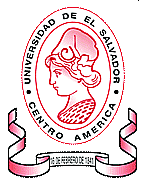 TEMA:LA DIRECCIÓN ESCOLAR EFICAS, SU RELACIÓN CON EL DESEMPEÑO DOCENTE EN LOS CENTROS ESCOLARES DEL DISTRITO ESCOLAR 06-47 DE SANTO TOMAS, SAN SALVADORTRABAJO DE GRADUACIÓN PRESENTADO POR:PORTILLO CAMPOS CLAUDIA LEONOR                       TESIS PARA OPTAR AL GRADO DE:LICENCIATURA EN CIENCIAS DE LA EDUCACIÓNASESORA: LICDA. GLORIA MILAGRO DE RODRIGUEZSAN SALVADOR, EL SALVADOR CENTROAMERICAINTRODUCCIÓNPara que un director pueda desempeñar eficientemente sus funciones técnico-administrativas debe de poseer una serie de cualidades físicas, morales, experiencia técnica, etc. Como: tener aptitud para identificar problemas, ponderarlos, jerarquizarlos, buscar alternativas, ofrecer soluciones, etc. Además debe caracterizarse por su capacidad técnica para seleccionar y organizar los recursos tanto materiales como humanos, procurando en todo momento las relaciones interpersonales armónicos, ya que todo esto permitirá una mejor comunicación, que conduzca a alcanzar los objetivos de la institución; lo mismo que contribuya a la realización de todas las actividades técnicas y administrativas que hayan sido planificados.Finalmente el administrador debe estar preparado para adaptarse al cambio y de esas manera permitir la constante actualización en el desempeño de su labor.Todo lo anterior constituye como ya se explicó, las cualidades básicas que todo director debe cumplir, pero lastimosamente en la realidad educativa salvadoreña, (como se ha comprobado en esta investigación) hay muchos administradores escolares que no reúnen todas esas cualidades, lo que genera una serie de problemas que obstaculizan el proceso enseñanza aprendizaje.Entre estos problemas se pueden mencionar: que asuma demasiadas acciones de ejecución, cuando su función es de orientador; que la falta de adecuada preparación técnica-administrativa no le facilite el ejercicio de una verdadera administración, etc.Tomando en cuenta lo antes mencionado es necesario ofrecer a los Directores de Educación, una guía en la que se sistematicen las funciones técnicas y administrativas, de una manera sencilla y clara.Es necesario anotar que dentro de esta guía, las funciones administrativas relativas a la Dirección no han sido tratadas, por considerarse de por sí los aspectos más operativos del proceso administrativo.OBJETIVOProporcionar una guía sistemática que operacionalice las acciones técnico-administrativas que debe desempeñar el Director de Educación Básica.FUNCIONES TÉCNICASOrientar Técnicamente al Personal Docente y Padres de Familia. Se determinarán las necesidades de orientación de cada maestro, por factor específico y por orden de prioridad, utilizando para ello un cuestionario o una entrevista como la siguiente:Nombre de la Institución:________________________________________Nombre del Maestro:___________________________________________Grado:__________________________Indicación: Marque con un número del uno en adelante y en orden de prioridad las áreas en las que solicita asesoría.Métodos y Técnicas de enseñanzaSistemas de PlanificaciónSistema de EvaluaciónOrientación EducativaOrientación VocacionalDidácticas EspecialesMétodos de Lecto escrituraEtc.Programar las asesorías respectivas, en base a los resultados obtenidos del estudio anterior, en coordinación con Director de Núcleo, Supervisor, Asesores, Docentes, Líderes comunales, etcProgramar por lo menos una asesoría por mes, tomando en cuenta la jerarquización de la áreas realizada por los maestros.Participar en la elaboración, revisión y adaptación del currículo de la localidad, (en coordinación con los demás directores escolares de la misma, si los hubiere) y velar por el desarrollo del currículo de acuerdo a las disposiciones legales establecidas.Desarrollar mecanismos de participación de la comunidad en sus propias decisiones educativas locales. Un mecanismo podría ser la organización de una escuela para padres, mediante la cual éstos pueden tener una participación activa en la educación de sus hijos.Un programa de escuela para padres puede contener algunos aspectos como los siguientes:Crecimiento y desarrollo del niñoActividad psicopedagógica del niñoFormas de  recreación y uso creativo del tiempo libreEducación y nutrición.Metodología de Enseñanza-AprendizajeEvaluación EscolarAlcoholismo y drogadicciónImportancia de la comunicación familiarLos medio de la comunicación social y su influencia en la formación de la personalidad del niño.Los contenidos anteriores sólo constituyen algunos ejemplos de los temas que pueden ser abordados en una Escuela para Padres.Luego de seleccionada la temática deberán formularse los objetivos, la metodología y la forma de evaluación.Todo lo anterior tendiente a involucrar más al padre de familia en el quehacer educativo-Propugnar por un proceso de evaluación científica, democrática, reflexiva y formativa para los educandos (ver ficha siguiente)EVALUACIÓN REALIZADA EN EL TRANSCURSO DEL AÑO POR EL MAESTRO DE AULAMODELO A SER APLICACO POR CADA PROFESOR DE GRADO Y TRASLADADO EL PROXIMO AÑO AL SIGUIENTE MAESTROFICHA DE RENDIMIENTO ESCOLARNombre:____________________________________ Edad:____________Grado anterior:_______________________________ Repite si____ no___Diagnóstico: __________________________________________________                     __________________________________________________                     __________________________________________________Evolución de:             Deficiente                  Bueno                    Muy BuenoHabilidadesAptitudesActitudesDestrezasMotricidadOrdenAseoHigieneResponsabilidadRelaciones PúblicasCreatividadObservaciones:____________________________________________________________________________________________________________Recomendaciones:_________________________________________________________________________________________________________FUNCIONES ADMINISTRATIVASPlanificarElaborar el diagnóstico comunal e institucionalRecoger toda la información relativa a la situación de la comunidad, mediante una encuesta de respuesta obligatoria; así como sobre los recursos y necesidades de la institución. (Ver Cuadro 1 y 2)La información recopilada y ordenada deberá ser discutida en conjunto con maestros y Directores de Núcleo para la formulación de objetivos realmente alcanzables.Actualizar periódicamente los datos de los cuadros 1 y 2.Planificar las tareas de los maestros para que los objetivos sean alcanzados por estos.2.1 	Elaborara un cuadro de distribución de funciones para los maestros, para asignar las responsabilidades y un instrumento de control. (ver cuadro No. 3)Preparar el presupuesto para alcanzar los objetivos a costo mínimo3.1 	Elaborar un detalle de gastos con que opera la escuela estableciendo entre ellos un orden de prioridades y eliminar los que se consideran innecesarios. Comparados con los ingresos proyectados permitirá las necesidades de fondo de la escuela (ver detalle de presupuesto de efectivo, el cual será también herramienta de control).Es muy importante señalar que en las 2 actividades anteriores es sustancial la participación de todo el personal de la escuela para lograr mayor conciencia de la asignación de las tareas y de la utilización del recurso económico.OrganizarHacer un estudio técnico de las características profesionales de cada miembro de su personal.Asignar los grados en base a los criterios técnicos.Asignar las funciones, programas y proyectos educativos a su personal de acuerdo con sus capacidades, habilidades y aptitudes.Para las 3 funciones anteriores:Determinar las características necesarias para cada función, grado, programa o proyecto, para aplicar un método de evaluación de personal por cada una de las características definidas, que permita determinar quien destaca más en determinado aspecto. Esto permitirá realizar una confrontación con los requisitos definidos,  a fín de asignar grados, funciones, grado programa o proyectos. (Ver detalle método de evaluación del desempeño).Crear un modelo de administración más funcional y dinámico que ponga en juego la creatividad de los maestros y rompa la rutina de antaño.4.1 Organizar grupos de trabajo por funciones, que tengan como responsabilidad elaborar y desarrollar bajo su propia iniciativa, un plan de trabajo específico para su área, cuya aprobación y seguimiento se haga con participación general. (Ver detalles círculos de calidad).ControlEstablecer métodos de control de las actividades programadas, así como el presupuesto operativo de la escuela, que permitan detectar desviaciones y hace ajustes en cualquier momento del desarrollo del plan (ver detalle Gráfico de Gantt)CUADRO No. 1HOJA DE INSCRIPCIÓN DE MATRICULADatos Personales:Nombre del alumno:_________________________________________Fecha de nacimiento:______________________________ Edad:_____Grado a matricularse: _____________________________ Repite:_____Nombre del padre:___________________________________________Nombre de la madres:________________________________________Vive con sus padres:_________________________________________Persona responsable:_________________________Parentesco:_______Datos EconómicosProfesión u oficio del padres:_____________________________________Lugar de trabajo:________________________ Cargo que desempeña:____Ingreso económico mensual:_____________________________Profesión u oficio de la madre:____________ Cargo que desempeña:_____Lugar de trabajo:________________________________Ingreso económico mensual:_______________________Tipo de ViviendaMixta:________ Bahareque ________ Lámina_______ Adobe__________Alquilada______________ Propia_______________   Mesón___________Servicios PúblicosEnergía Eléctrica _____________________ Candil ________________Agua potable (de chorro) _____________ Pozo ___________________Otros:________________________CUADRO N° 2RECURSOS Y NECESIDADES DENTRO DE LA INSTITUCIÓNMateriales A.1- Mobiliario					Sí	No	Cuántos	Quien los proporc.PupitresPizarrasEscritoriosSillasArchivoA.2- DidácticosYesoCartulinaBorradoresPapel (escritorio,Bond, lustre,Estano, etc)CartelesHumanosDirectorSubdirectorMaestrosSecretariaVigilanteOrdenanzaInfraestructuraDirecciónAulasServicio SanitarioAguaLuzVer archivo Formato (hoja: Cua. 3)DETALLE 1PRESUPUESTO DE EFECTIVOEs el pronóstico de las entradas y salidas de efectivo esperadas, generalmente en base mensual. Actúa como instrumento de planeación y control, mediante los ajustes periódicos que le efectúen. Permite determinar cuando se requerirá financiamiento y cuando habrá alguna responsabilidad libre. (ver cuadro siguiente).Como puede observarse, en este cuadro se detallan las actividades o motivos tanto de ingresos como de egresos de efectivo, que permite determinar a futuro el estado disponible, en base a lo esperado.En la práctica este debe ser ajustado mensualmente o en el período que el responsable lo considerare necesario, asentando los resultados reales de los períodos transcurridos, que modifican lo planteado inicialmente. Situándonos en la realidad, usando este presupuesto pueden preverse situaciones de necesidad de fondos para el funcionamiento escolar, y así programar las actividades necesarias para su captación. Además, si los egresos se han planificado en conjunto, puede más fácilmente corregirse las desviaciones, detectando en qué rubro no se está usando racionalmente el presupuesto.Ver archivo Formato (hoja: Cua. 4)METODO DE EVALUACIÓN DEL DESEMPEÑO SUGERIDOAntes de describir el método específico se exponen las fases técnicas que son comunes a todos los métodos de calificación de méritos:Selección de las cualidades a considerar; tomando en cuenta que estas deben poseer las cualidades siguientes:Universalidad: que puedan encontrarse en todas las personas a evaluar.Posibilidad de Observación: que se manifiesten en el desarrollo del trabajo, siendo observables para el evaluador.Carácter excluyente: cada cualidad debe ser diferente a las demás.Posibilidad de graduación: las cualidades escogidas pueden presentarse en diferentes grados de intensidad en los empleados.Relevancia: deben tener una verdadera importancia en el desempeño del trabajo.Ponderación de la cualidades: se les debe asignar un peso o valor diferente, ya que cualidades de gran valor en un puesto, no lo poseen en otro diferente. Por ejemplo, la presentación y aseo del encargado de la limpieza tiene menos importancia que la de un vendedor de seguros.Establecimiento y definición de los grados de calificación: pueden ser solamente dos (si la persona posee o no la cualidad evaluada) o los que sean necesarios para incluir la variedad que pueda presentarse.Para definirlos, se expresan en números o palabras.Ejemplo: si se evalúa la capacidad de aprender.1 ó malo:  	es muy lento, con memoria deficiente2 ó mediocre: requiere más instrucción que el promedio para aprender.3 ó normal: 	interpreta bien las instrucciones y aprende sin dificultad.4 ó bueno:	posee rapidez para aprender y recuerda con facilidad; necesita poca instrucción.5 ó excelente: Capta las ideas de inmediato; necesita instrucción sólo en casos extraordinarios.Selección de calificadores: determinar si la calificación será:Descendente: del jefe a los subordinadosAscendente: de los subordinados a los jefesHorizontal: los empleados de una misma categoría se califican entre sí.El método sugerido por su facilidad de aplicación y presentación así como por el número de personal a que se pueda aplicar en una escuela, es el de comparación pareada, con presentación en cuadro de doble entrada.Consiste en el ordenamiento de los maestros por característica en base a una comparación en que se toman de dos en dos.El maestro que resulte más veces identificado en la mejor posición con la característica evaluada, tendrá el primer lugar en la calificación, y así, en forma decreciente, los demás.Para presentarlo en cuadro de doble entrada, se marca con una cruz (+), siguiendo la fila el nombre del maestro que posea en mayor grado la característica evaluada, en comparación con el nombre que aparece en la columna.CARACTERÍSTICA EVALUADA: CREATIVIDAD(Como Ejemplo)LOS CIRCULOS DE CALIDADRespecto a la aplicación de un modelo administrativo más dinámico, y dadas las características operativas de una escuela, puede aplicarse, al menos en sus principios básicos, lo que son los círculos de calidad.Estos son grupos de personas provenientes de una misma área de responsabilidad, quienes bajo condiciones voluntarias deciden juntarse y formar un círculo, de preferiblemente un máximo de 3 personas, para discutir y analizar problemas afines a su campo de acción.Como se había planteado antes, es necesario definir las áreas de funcionamiento de la escuela, para asignar las distintas funciones entre grupos de maestros. Sobre esta estructuración, de los que pueden llamarse círculos operativos, se forma un círculo de líderes, con un representante de cada círculo operativo los cuales tienen como objetivo el intercambio de información y el aporte de críticas y sugerencias acerca de lo que ocurre en el círculo respectivo de cada representante.Finalmente, sobre este círculo se establece un comité de comando que podría integrarse con el Director, el Sub-director y el Supervisor escolar, el cual tiene como función al asignar a los círculos operativos los problemas a analizar, sin excluir la iniciativa propia de los miembros de aquellos.Las ventajas obtenidas de este modelo se enmarcan en la importancia atribuida al recurso humano de la Escuela como empresa, y son los siguientes:Oportunidad de participación del maestro en las decisiones sobre su área de trabajo, lo que implica su identificación con el mismo.El reconocimiento de la importancia de sus funciones brinda seguridad y orgullo a la persona por la labor realizada.Una persona satisfecha de su labor a partir de sus sentimientos vocacionales puede aportar más que quien está desorientado acerca de su posición.Se mejora la comunicación a través del conocimiento de las tareas de los demás y de la forma de contribuir para que puedan realizarlas.GRAFICO N° 8ESTRUCTURA ESTANDAR DE LOS CIRCULOS DE CALIDADGRAFICO DE GANTTConsiste en representar cada actividad con una barra horizontal, la que por su cruce con niveles o líneas verticales, indica en meses, semanas, días, etc., el momento de su inicio y terminación, y su simultaneidad con otras actividades.Para desarrollarlo, es necesario elaborar una lista de actividades, señalando su inicio y duración en períodos de tiempo, como la siguiente:Esta información se transcribe al cuadro, donde cada barra representa la duración en semanas de cada actividad, como se ilustra a continuación. (Ver cuadro No. 5)De esta manera, se puede apreciar  que actividades deben realizarse a continuación de otra; cuáles debe desarrollarse paralelamente en el tiempo, aún con duración diferentes; la ficha de inicio y finalización de cada actividad.En resumen el gráfico es útil en cuando señala la secuencia en que deben realizarse un número de actividades, en base a la duración de las mismas.Ver archivo Formato (hoja: Cua. 5)Ver archivo Formato (hoja: Esq.)BIBLIOGRAFÍACitman, Lawrence: Fundamentos de Administración Financiera. 3ª. Edición Edit. Harla, México 1986Reyes, Ponce Agustín: Administración de Empresas. Teoría y Práctica Parte II (Gráfico de Gantt) Cap. 10 Edit. Imusa 1968_________________ Calificación de Méritos. Folleto de Circulación Interna, cátedra Administración de Personal I, U.E.S.__________________ Desarrollo del Currículo. Folleto de Circulación Interna del Instituto Tecnológico de San Miguel Materia: Desarrollo del currículo. 1982.ANEXOSVer archivo Formato (hoja: Anexo 1)Ver archivo Formato (hoja: Anexo 2)Ver archivo Formato (hoja: Anexo 3) ANEXO No 4DISTRIBUCIÓN DE LAS PREGUNTAS DE ACUERDO CON LOS INDICADORESHIPÓTESIS No. 1HIPÓTESIS No. 2ANEXOS No. 5NOMINA DE ESCUELASANEXO No 6DISTRIBUCIÓN DEL NUMERO DE DOCENTES Y CADA CENTRO ESCOLARANEXO No. 7CARACTERÍSTICA PROFESIONALES D ELA PERSONAS QUE CONSTITUYEN LA MUESTRA (DIRECTORES, SUBDIRECTORES Y MAESTROS)DOCENCIACARGO QUE DESEMPEÑAEDAD EN AÑOS (INTERVALOS)ANEXO No. 8UNIVERSIDAD DE EL SALVADORFACULTAD DE CIENCIAS Y HUMANIDADESDEPARTAMENTO CIENCIAS DE LA EDUCACIÓNCUESTIONARIO APLICADO AL DIRECTOR/ATema:	Como ser un Director/a EficazObjetivo:	Conocer la forma en que los directores/as cumplen las funciones administrativas definidas por la dirección general de Recursos Humanos del Ministerio de EducaciónInvestigadora:	 Claudia Leonor Portillo CamposIndicaciones:	El presente cuestionario es anónimo se le pide contestarlo con la mayor sinceridad posible. Esta elaborado de tal manera que las preguntas dan lugar a una sola respuesta y en la casilla de la derecha, debe aparecer solo uno de los números que la identifiqué.Tipo de EscuelaPrivado UrbanoOficial UrbanaOficial RuralDocenciaUnoDosTresCargo que desempeñaDirectorSubdirectorProf. AuxiliarEdad18 a 25 años26 a 33 años34 a 41 años42 a 49 años50 a másANEXO No. 9UNIVERSIDAD DE EL SALVADORFACULTAD DE CIENCIAS Y HUMANIDADESDEPARTAMENTO CIENCIAS DE LA EDUCACIÓNCUESTIONARIO APLICADO AL SUB-DIRECTOR/ATema:	Como ser un Sub-Director/a EficazObjetivo:	Conocer la forma en que los sub-directores/as cumplen las funciones administrativas definidas por la dirección general de Recursos Humanos del Ministerio de EducaciónInvestigadora:	 Claudia Leonor Portillo CamposIndicaciones:	El presente cuestionario es anónimo se le pide contestarlo con la mayor sinceridad posible. Esta elaborado de tal manera que las preguntas dan lugar a una sola respuesta y en la casilla de la derecha, debe aparecer solo uno de los números que la identifiqué.Tipo de EscuelaPrivado UrbanoOficial UrbanaOficial RuralDocenciaUnoDosTresCargo que desempeñaDirectorSubdirectorProf. AuxiliarEdad18 a 25 años26 a 33 años34 a 41 años42 a 49 años50 a másANEXO No. 10UNIVERSIDAD DE EL SALVADORFACULTAD DE CIENCIAS Y HUMANIDADESDEPARTAMENTO CIENCIAS DE LA EDUCACIÓNCUESTIONARIO APLICADO AL MAESTROTema:	Como ser un Maestro EficazObjetivo:	Conocer la forma en que los Maestros cumplen las funciones administrativas definidas por la dirección general de Recursos Humanos del Ministerio de EducaciónInvestigadora:	 Claudia Leonor Portillo CamposIndicaciones:	El presente cuestionario es anónimo se le pide contestarlo con la mayor sinceridad posible. Esta elaborado de tal manera que las preguntas dan lugar a una sola respuesta y en la casilla de la derecha, debe aparecer solo uno de los números que la identifiqué.Tipo de EscuelaPrivado UrbanoOficial UrbanaOficial RuralDocenciaUnoDosTresCargo que desempeñaDirectorSubdirectorProf. AuxiliarEdad18 a 25 años26 a 33 años34 a 41 años42 a 49 años50 a másAreas en las que se solicita asesoríaEFMAMJJASON1-2-3-4-5-6-7-8-....FILA/COLUMNARAMOSGARCIAPEREZLOPEZTOTALORDEN RESULTANTERAMOSGARCIAPEREZLOPEZ-+-+---+++-+----12031° López2° García3° Ramos 4° Pérez Número de ActividadesI N I C I OI N I C I ODURACIÓN(SEMANAS)Número de ActividadesSEMANAMESDURACIÓN(SEMANAS)1.2.3.4.1332EneroEneroEneroFebrero46114INIDCADORESPROFESORSUBDIRECTORDIRECTORConocimiento del enfoque moderno de administración. Permite la participación de los docentes454945494549Dominio del proceso administrativo.Aplica el proceso administrativo465046504650Conocimiento de un enfoque curricular moderno.Toma en cuenta las necesidades de docentes, alumnos y padres de familia475147514751Ha realizado estudios en el área administrativa. Toma de decisiones que benefician el proceso educativo.485248524852INIDCADORESPROFESORSUBDIRECTORDIRECTORPlanificaciónConocimiento claro de objetivos172117211721OrganizaciónLleva a cabo la función asignada182218221822EjecuciónCumple metas propuestas192319231923ControlEvaluación del trabajo planificado202420242024No.ESCUELAZONA DE PROCEDENCIA1234567891011121314Centro Escolar General Manuel BelgramoCentro Escolar Ruben DarioCentro Escolar Católico Santo TomasCentro Escolar Cantón La CasitasInstituto Nacional Simión BolivarCentro Escolar Doctor Antonio DiazCentro Escolar Cantón El GuajeCentro Escolar Cantón El PotrerioCentro Escolar Cantón El PorvenirCentro Escolar Cantón CuapaColegio AmilatCentro Escolar Cantón ChaltepeCentro Escolar Cantón El CarmenCentro Escolar Cantón Caña BravaUrbanaUrbanaUrbanaRuralUrbanaUrbanaRuralRuralRuralRuralPrivadoRuralESCUELADOCENTESDIRECTORSUB-DIRECTORTOTALEscuela General Manuel BelgranoCentro Escolar Rubén DaríoCentro Escolar Católico Santo TomasCentro Escolar Cantón Las CasitasInstituto Nacional Simón BolivarCentro Escolar Doctor Antonio DiazCentro Escolar Cantón El GuajeCentro Escolar El PotrenioCentro Escolar Cantón CuapaCentro Escolar Cantón El Porvenir Centro Escolar Cantón El Chaltepe Centro Escolar Cantón El CarmenCentro Escolar Cantón Caña BravaColegio Amilat43101514201557944441111111110000211101000100001451217152216681144443PARTICULAR URB.OFICIAL URB.OFICIAL RURALTOTAL15814UNODOSTRESTOTAL423427103DIRECTORSUB-DIRECTORPROF. AUXILIARTOTAL333434103DE 18 a 25 DE 26-33DE 34-41DE 42-49DE 50 a másTOTAL1911302023103No.PreguntaCódigoCategoría5¿Conoce usted las funciones que le corresponden desempeñar en el área administrativa? ¿Cuáles son?123SINOA VECES6¿Ofrece algún tipo de ayuda a los docentes en la planificación del trabajo escolar?123SINOA VECES7.¿Están en su plan de trabajo bien definidos los objetivos y las acciones que se realizaran durante el año?123SINOA VECES8.Organiza y distribuye al personal docente de acuerdo a las necesidades de los educandos de la escuela y de la comunidad123SINOA VECES9.Cree usted que las actividades que se ejecutan en la escuela estan orientadas hacia el logro de los objetivos educacionales de la institución123SINOA VECES10.Después de supervisar el desarrollo del plan de actividades les proporciona ayuda a los docentes para corregir sus errores123SINOA VECES11.Les da a conocer los objetivos educacionales de la institución a los docentes123SINOA VECES12.Trata problemas disciplinarios económico, sociales etc. de los estudiantes al no poder solucionarlos el maestro encargado123SINOA VECES13.Logra las metas que usted se propone en su plan de trabajo123SINOA VECES14.Evalúa Usted frecuentemente el trabajo que planifica los docentes¿Por qué?_________________________123SINOA VECESNo.PreguntaCódigoCategoría15.¿Es parte de su trabajo el actualizarse constantemente para mejorar su desenvolvimiento dentro de la escuela?123SINOA VECES16.¿Conoce Usted el enfoque moderno de la administración?Menciónelo:_________________________________________________________123SINOA VECES17.¿Conoce cada una de las etapas del proceso administrativo?Escríbalos:_____________________________________________________________123SINOA VECES18.Conoce el enfoque curricular moderno123SINOA VECES19.¿Ha realizado estudios o cursos de administración escolar recientemente?Cuando:___________________________123SINOA VECES20.Propicia usted la participación del sub-director, docentes, alumnos y padres de familia en la toma de decisiones123SINOA VECES21.Se considera usted suficientemente capacitado para desarrollar cada una de las etapas del proceso administrativa123SINOA VECES22.¿Busca la manera de satisfacer las necesidades de los docentes alumnos y padres de familia, lo mismo que integrarlos a todos en beneficio del proceso educativo?123SINOA VECES23.Las decisiones que usted toma para beneficiar el proceso educativo son siempre acertadas, porque están basadas en un enfoque técnico-administrativo actualizado123SINOA VECES24.Ejecuta las actividades previstas de acuerdo al plan elaborado123SINOA VECESNo.PreguntaCódigoCategoría5¿Conoce usted las funciones que le corresponden desempeñar al director en el área administrativa? 123SINOA VECES6¿El director ofrece algún tipo de ayuda a los docentes en la planificación del trabajo escolar?123SINOA VECES7.¿Considera que en la planificación del director esta bien definidos los objetivos y las acciones que se realizaran durante el año?123SINOA VECES8.Considera que el número de docentes activos de la institución están organizados de acuerdo a las necesidades de las mismas123SINOA VECES9.Cree usted que las actividades que se ejecutan en la escuela están orientadas hacia el logro de los objetivos educacionales de la institución123SINOA VECES10.Después que el director supervisa el desarrollo del plan de actividades les proporciona ayuda a los docentes para corregir sus errores123SINOA VECES11.Conocer los objetivos educacionales de la institución123SINOA VECES12.El director trata problemas disciplinarios económico, sociales etc. de los estudiantes al no poder solucionarlos el maestro encargado123SINOA VECES13.Logra el director las metas que se propone en el plan de trabajo123SINOA VECESNo.PreguntaCódigoCategoría14.Evalúa Usted que el director evalúa constantemente el trabajo que planifican los docentes123SINOA VECES15.¿Se actualiza el director para mejorar su desenvolvimiento dentro de las escuela?123SINOA VECES16.¿Cree Usted que el director aplica el enfoque moderno de la administración123SINOA VECES17.Considera usted que el director domina cada etapas del proceso administrativo123SINOA VECES18.¿Cree usted que el director conoce el enfoque curricular moderno?123SINOA VECES19.Ha realizado su director estudios o cursos de administración escolar recientemente123SINOA VECES20.Permite el director su participación en tomar de decisiones123SINOA VECES21.¿Cree usted que el director planifica, ejecuta, controla el trabajo escolar?123SINOA VECES22.Trata el director de tomar en cuenta las necesidades de la institución123SINOA VECES23.Cree usted que las decisiones que toma el director para beneficiar el proceso educativo son siempre acertadas, porque están basadas en un enfoque técnico administrativo actualizado123SINOA VECES24.El director ejecuta las actividades previstas de acuerdo al plan elaborado123SINOA VECESNo.PreguntaCódigoCategoría5¿Cumple el Director con las funciones administrativas que le corresponde? 123SINOA VECES6¿Recibe ayuda por parte del Director para planificar su trabajo de aula periódicamente?123SINOA VECES7.¿Se basa el Director en el Plan de Trabajo de la escuela, para ayudarle a usted en la elaboración del plan de grado?123SINOA VECES8.¿Considera usted que en la planificación del trabajo del director, están bien definidos los objetivos y las acciones que se realizaran durante el año escolar?¿Por qué?_________________________123SINOA VECES9.¿Considera que el número de Docentes activos dentro de la institución están organizados de acuerdo a las necesidades de la misma?123SINOA VECES10.¿Cree que el logro de los objetivos educacionales se debe a que cuando se realizan las acciones educativas el Director participa activamente?123SINOA VECES11.¿Después de que el Director le supervisa el desarrollo de las actividades, le proporciona ayuda para corregir errores?123SINOA VECES12.¿Conoce los objetivos educacionales de la institución?123SINOA VECES13.¿Le solicita ayuda al Director para poder llevar a cabo la función que le corresponde?123SINOA VECESNo.PreguntaCódigoCategoría14.¿Logra el Director las meta propuestas en su plan de trabajo?123SINOA VECES15.¿Le evalúa el Director constantemente el trabajo que usted realiza?123SINOA VECES16.¿Según su criterio, cree que el Director desempeña sus funciones de acuerdo a un enfoque administrativo moderno?¿Por qué?_________________________123SINOA VECES17.¿Considera usted que el Director domina cada una de las etapas del proceso administrativo?123SINOA VECES18.¿Si usted solicita ayuda al Director para actualizarse en cuanto al enfoque curricular moderno, cree que él estaría en la capacidad de brindársela?123SINOA VECES19.¿Sabe usted si el Director de esta escuela ha realizado estudios de administración escolar recientemente?¿Cuándo?_________________________123SINOA VECES20.¿Remite el director su participación activa del personal docente, con el objetivo de mejorar su desempeño Técnico-Administrativo?123SINOA VECES21.¿Cree usted que el Director planifica, organiza, ejecuta, y controla el trbajo escolar?123SINOA VECES22.¿Considera que las decisiones que toma el Director para beneficiar el proceso educativo son acertadas y están basadas en un enfoque técnico administrativo actualizado?123SINOA VECES23.¿Toma en cuenta el Director las necesidades de los alumnos, padres de familia y, docentes, y permite la participación activa de los mismos, en beneficio del proceso educativo?123SINOA VECES24.¿Ejecuta las actividades previstas de acuerdo con el plan elaborado?123SINOA VECES